О формировании состава участковой избирательной комиссии избирательного участка №19Рассмотрев предложения по кандидатурам для назначения в состав  участковой избирательной комиссии избирательного участка №19, на основании статей 22, 27, 29 Федерального Закона «Об основных гарантиях избирательных прав и права на участие в референдуме граждан Российской Федерации», в соответствии с решением Горно-Алтайской городской ТИК № 71/434 от 13 апреля 2018 г. «Об определении количества членов  участковых избирательных комиссий с правом решающего голоса избирательных участков №№ 1-22», Горно-Алтайская городская территориальная избирательная комиссия  решила:1. Сформировать участковую избирательную комиссию избирательного участка №19, назначив в её состав членов участковой избирательной комиссии с правом решающего голоса согласно приложения. 2. Настоящее решение разместить на сайте  Горно-Алтайской городской территориальной избирательной комиссии.Приложение 1к решению 72/454Горно-Алтайской городской территориальной избирательной комиссииСостав членов участковой избирательной комиссии №19 с правом решающего голоса Назначить членом УИК №19 с правом решающего голоса Мороз Наталью Юрьевну, 1957 года рождения, образование высшее профессиональное, МБОУ «Средняя общеобразовательная школа №10 г. Горно-Алтайска», учитель, выдвинута  собранием избирателей по месту работы.Назначить членом УИК №19 с правом решающего голоса Мороз Ирину Сергеевну, 1980 года рождения, образование высшее профессиональное, ООО «Расчетный кассовый центр жилищно-эксплуатационный участок», экономист, выдвинута  собранием избирателей по месту работы.Назначить членом УИК №19 с правом решающего голоса Колесникову Марину Валерьевну, 1973 года рождения, образование высшее профессиональное, МБОУ «Средняя общеобразовательная школа №13 г. Горно-Алтайска», учитель, выдвинута  собранием избирателей по месту работы.Назначить членом УИК №19 с правом решающего голоса Войтенко Юрия Сергеевича, 1983 года рождения, образование высшее профессиональное, МБОУ «Средняя общеобразовательная школа №10 г. Горно-Алтайска», заместитель директора, выдвинут  собранием избирателей по месту работы.Назначить членом УИК №19 с правом решающего голоса Снытникова Александра Анатольевича, 1972 года рождения, образование высшее профессиональное, МБОУ «Средняя общеобразовательная школа №13 г. Горно-Алтайска», учитель, выдвинут  собранием избирателей по месту работы.Назначить членом УИК №19 с правом решающего голоса Четову Марину Николаевну, 1964 года рождения, образование высшее профессиональное, временно безработная, выдвинута Региональным отделением политической партией СПРАВЕДЛИВАЯ РОССИЯ в Республике Алтай.  Назначить членом УИК №19 с правом решающего голоса Корневу Светлану Юрьевну, 1990 года рождения, образование высшее профессиональное, временно безработная, выдвинута Алтайским республиканским региональным отделением Политической партии ЛДПР - Либерально-демократической партии России.Назначить членом УИК №19 с правом решающего голоса Карпова Виктора Николаевича, 1969 года рождения, образование среднее профессиональное, временно безработный, выдвинут Алтайским республиканским отделением Политической партии «КОММУНИСТИЧЕСКАЯ ПАРТИЯ РОССИЙСКОЙ ФЕДЕРАЦИИ».Назначить членом УИК №19 с правом решающего голоса Манзырову Надежду Петровну, 1956 года рождения, образование высшее профессиональное, ООО «Карина», управляющая магазином, выдвинута Региональным отделением Всероссийской политической партии "ЕДИНАЯ РОССИЯ" Республики Алтай.Назначить членом УИК №19 с правом решающего голоса Думнова Дмитрия Александровича, 1983 года рождения, образование высшее профессиональное, РОО «Общество по защите прав автомобилистов», председатель, выдвинута Республиканским отделением Российского объединения  демократической партии «Яблоко».Назначить членом УИК №19 с правом решающего голоса Задворову Людмилу Александровну, 1956 года рождения, образование высшее профессиональное, МБОУ «Средняя общеобразовательная школа №13 г. Горно-Алтайска», учитель, выдвинута собранием избирателей по месту работы.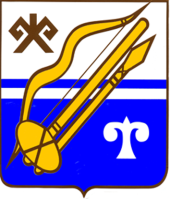 ГОРНО-АЛТАЙСКАЯ ГОРОДСКАЯ  ТЕРРИТОРИАЛЬНАЯ ИЗБИРАТЕЛЬНАЯ КОМИССИЯГОРНО-АЛТАЙСКАЯ ГОРОДСКАЯ  ТЕРРИТОРИАЛЬНАЯ ИЗБИРАТЕЛЬНАЯ КОМИССИЯГОРНО-АЛТАЙСК КАЛАДАГЫJЕРИ ААЙЫНЧА ТАЛДААЧЫ КУРЕЕГОРНО-АЛТАЙСК КАЛАДАГЫJЕРИ ААЙЫНЧА ТАЛДААЧЫ КУРЕЕРЕШЕНИЕ 05 июня  2018 г.№№№№72/454г. Горно-Алтайскг. Горно-Алтайскг. Горно-АлтайскПредседатель Горно-Алтайской городской территориальной избирательной комиссииИ.В. ЛобановаСекретарь Горно-Алтайской городской территориальной избирательной комиссииМ.В. Смышляева